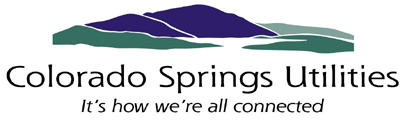 DATE: February 19, 2020FILE NUMBER: SP187RE:  Approval of a development plan – Third ReviewRiver Bend Residential Preliminary PlanUtility Comments (electric, gas, water, wastewater)Action Items:Modify the Preliminary Utility and Public Facility Plan to address the following comments:Show and label a proposed 20’ easement for the electric line on the north end of the property. Lots that will be impacted are Lots 35-42. Also label HS-20 drivable surface to access all lines and poles. Item has not been adequately addressed.  – Access road is not labeled and please label easement as “proposed and public utility easement” if being dedicated by plat, if being dedicated by separate instrument, please label as such.  Also, please update plat accordingly.Information Items:All previous informational items remain applicable.If you have any questions, please contact Ryne Solberg at rsolberg@csu.org or 719.668.8267.